	IBN AL HYTHAM ISLAMIC SCHOOL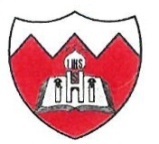 KINGDOM OF BAHRAINQUESTION BANKCLASS:  III			SUBJECT:  E.V.S            		Fill in the blanks:							       		An igloo is a house made of ______________.Left right and straight are all _________________ words.To give clear direction we need to know the _____________ in an area.A ___________________ is a drawing of a neighbourhood, city or a country._______________ are used in a map in place of pictures.In the olden days people used birds like the ________________ to send messages. ____________ keeps the house cool in summer._____________ Vessels are baked in fire to make them strong.The king cobra makes a nest of ______________ and ______________ .Houses in Rajasthan have ____________________ roofs.Industrial fishing started in ________________.______________ and _____________ are the important fishes found in Bahrain._________________ is the most important fishing industry in Bahrain.________________ is the largest animal in the world. Before metal was discovered vessels were made of _________________.Choose the correct answer and fill in the blanks:Penguin makes its nest on the ______________. (ground, tree , water)Tent is a house made of ________________. (canvas , tile , bricks) _________________ is an omnivores. (Crow . lion , goat)The lion lives in ________. (Stable, den, hive).________________ keeps the earth clean by eating dead animals. (owl , peacock , vulture)_____________________ help birds  to fly (flight feathers, body feathers, down feathers)The ________________ is used for baking. (cooker, hot plates, oven)Vegetarians eat __________________ (meat , fruits, fish)We get spices from _________________ (animals, soil, plants) The__________________ lays its eggs in a crow’s nest. (peacock , cuckoo , penguin)Multi-storey buildings have many ________________. (flats, wheels, lawns)_________________ has a long sticky tongue. (frog, blue whale. Cockroach)Name the following							       		  A container into which garbage is thrown.An independent single storey house.It has green feathers and a red beak.It has a crest on its head and is our national bird.Name two birds which have long narrow beak with which it catches fish.Name two places in bahrain where fishing is done.Name three methods used for cooking.Name two sources of food.Name two states where rice grow.Which bird makes an untidy nest.Name three fuels used for cooking.Name two materials used for making vessels.Name two animals that live both on land and water.Write True or False:								    A shark is a wild animal.                         			(		)Birds have wings which help them to fly.			(		)All fruits can be eaten raw.                   			(		)Water is used in all forms of cooking.				(		)Most cooking vessels are made of wood.			(		)We use disinfectants to clean toilets.       			(		) Houses in Shimla have flat roofs.                                             (                    )Cement and bricks are used to build multi storey houses.       (                     )The parrot loves to eat guavas and chillies                              (                    )Rice is a cereal                                                                         (                    )Woodpecker keeps the earth clean by eating dead animals     (                   )Symbols are used in a map in place of pictures                       (                   )Match the following:								   Bamboo stilts                 			a) Fuel Wood pecker				b) House boatPuri            				c) DuckCaravan                            		d) Tree TrunkHouse on water				e) Lives in shellList of symbols				f) SanggharFlat spoon like beak			g) Jidhafs marketImportant place in the area		h) KeyFish market                                            i) Fried Food Tortoise                                                 J) protect wild life  National parks                                       k) land marksLion and tiger                                        l) Sharp Pointed teethCoal                                                       m) on wheelsGive reason:	 Mother’s milk is the healthiest baby food.				       		Answer the following in two or three sentences:			Why do we need a house? 	In what ways are houses in Shimla and Molan similar? 	 How is the beak of an eagle different from that of a parrot? 									   How do feathers help the bird?				   Why do birds build nests?Why do we cook food?							   What is baking?		   What are direction words? Why do we use them?                      			   Why do animals move around?          What are omnivores? Give examples?                         			              How do fisherman catch fish and shrimps in Bahrain?	Name four places in Bahrain where fishing is done.Why is the food eaten in Punjab different from the food eaten in Tamil Nadu ?How are wild animals different from domestic animals?	List any three ways in which would keep our house clean and beautiful.					************	